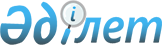 Об организации приписки в 2012 году к призывному участку граждан мужского пола 1995 года рождения, проживающие на территории Байзакского районаРешение акима Байзакского района Жамбылской области от 2 февраля 2012 года № 1. Зарегистрировано управлением юстиции Байзакского района 7 марта 2012 года за № 6-2-138      Примечание РЦПИ:

      В тексте сохранена авторская орфография и пунктуация.

      На основании подпункта 13) пункта 1 статьи-33 Закона Республики Казахстан от 23 января 2001 года «О местном государственном управлении и самоуправлении в Республике Казахстан», в соответствии с  пунктом 3 статьи - 17 Закона Республики Казахстан от 08 июля 2005 года «О воинской обязанности и воинской службе» со статьей - 36 Закона Республики Казахстан от 24 марта 1998 года «О нормативных правовых актах» и Постановления Правительства Республики Казахстан от 05 мая 2006 года № 371 «Об утверждении Правил о порядке ведения воинского учета военнообязанных и призывников в Республике Казахстан» РЕШИЛ:



      1. Начальнику государственного учреждения «Отдел по делам обороны Байзакского района Жамбылской области» К.Мусабекову (по согласованию) рекомендовать в январе-марте месяце 2012 года провести приписку для воинского учета к призывному участку граждан мужского пола 1995 года рождения, проживающие на территории Байзакского района.



      2. Акимам сельских округов обеспечить явку юношей 1995 года к призывному участку к приписке, оповестить о призыве к приписке в государственное учреждение «Отдел по делам обороны Байзакского района Жамбылской области».



      3. Коммунальному государственному учреждению «Отдел образования, физической культуры и спорта акимата Байзакского района» обеспечить организованное и своевременное направление граждан мужского пола 1995 года рождения, обучающихся в учреждениях образования района в призывной участок по согласованному графику с государственным учреждением «Отдел по делам обороны Байзакского района Жамбылской области».



      4. Рекомендовать главному врачу коммунального государственного казенного предприятия «Центральная районная больница Байзакского района управления здравоохранения акимата Жамбылской области» Р.Сапарбекову (по согласованию) провести во время проведения приписки к призывному участку медицинское освидетельствование для установления степени годности граждан к воинской службе в порядке, определяемом Постановлением Правительства Республики Казахстан от 30 января 2010 года № 44 «Об утверждении Правил проведения военно-врачебной экспертизы и положения об органах военно-врачебной экспертизы».



      5. Рекомендовать начальнику государственного учреждения «Отдел внутренних дел Байзакского района Жамбылской области Министерства внутренних дел Республики Казахстан» А.Абдезову (по согласованию) в пределах своей компетенции осуществлять розыск и задержание лиц, уклоняющихся от выполнения воинской обязанности.



      6. Контроль за исполнением данного решения возложить на заместителя акима района Садубаев Кадырбека Рыскулбековича.



      7. Настоящее решение вступает в силу со дня государственной регистрации в органах юстиции и вводится в деиствие по истечении десяти календарных дней со дня его первого официального опубликования и распространяется на отношения, возникшие с 4 января 2012 года.

      

      Аким района                                М.ШукеевСОГЛАСОВАНО:Начальник государственного учреждения

«Отдел внутренних дел Байзакского района

Жамбылской области Министерства внутренних

дел Республики Казахстан»

А.Т.Абдезов

2 февраля 2012 годНачальник государственного учреждения

«Отдел по делам обороны Байзакского

района Жамбылской области»

К.Мусабеков

2 февраля 2012 годГлавный врач государственного коммунального

предприятия на праве хозяйственного ведения

«Центральная больница Байзакского района

Управления здравоохранения Акимата

Жамбылской области

Р.Сапарбеков

2 февраля 2012 год
					© 2012. РГП на ПХВ «Институт законодательства и правовой информации Республики Казахстан» Министерства юстиции Республики Казахстан
				